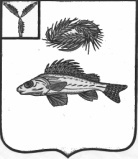   АДМИНИСТРАЦИЯЕРШОВСКОГО МУНИЦИПАЛЬНОГО РАЙОНА САРАТОВСКОЙ ОБЛАСТИПОСТАНОВЛЕНИЕ          от      24 июня 2014 года            №                826                       .                г. ЕршовО создании районной комиссии по бронированию граждан, пребывающих в запасе.       Во исполнение постановления Межведомственной комиссии по вопросам бронирования граждан, пребывающих в запасе, от 22 декабря 1999 года N 144 и руководствуясь Уставом Ершовского муниципального района, - администрация Ершовского муниципального района ПОСТАНОВЛЯЕТ:   1. Утвердить Положение о районной комиссии по бронированию граждан, пребывающих в запасе, Ершовского муниципального района согласно приложению N 1.   2. Утвердить состав комиссии по бронированию граждан, пребывающих в запасе, Ершовского муниципального района согласно приложению N 2.   3.Утвердить функциональные обязанности состава комиссии по бронированию граждан, пребывающих в запасе, Ершовского муниципального района согласно приложению N 3.   4. Контроль за исполнением настоящего постановления возложить на первого заместителя главы администрации Ершовского муниципального района.   5. Отделу по организационным вопросам, информатизации и взаимодействию с МСУ разместить на официальном сайте администрации Ершовского муниципального района Саратовской области в сети «Интернет».Приложение N 1к постановлению администрацииЕршовского муниципального районаСаратовской областиот « 24 »  июня   2014 г. N  826 Положение
о районной комиссии по бронированию граждан, пребывающих в запасе, Ершовского муниципального районаI. Общие положения1. Районная комиссия по бронированию граждан, пребывающих в запасе, Ершовского муниципального района (далее - Районная комиссия), осуществляет руководство работой по бронированию граждан, пребывающих в запасе, на период мобилизации и в военное время за органами местного самоуправления, предприятиями, организациями и учреждениями (далее - организациями) руководителей, специалистов, высококвалифицированных рабочих и служащих. Обеспечивает предоставление отчетности по бронированию в порядке, определяемом органом государственной власти субъекта Российской Федерации.2. Правовую основу деятельности комиссии составляют Конституция Российской Федерации, федеральные законы, указы и распоряжения Президента Российской Федерации, постановления и распоряжения Правительства Российской Федерации, постановления и распоряжения Межведомственной комиссии по вопросам бронирования граждан Российской Федерации, пребывающих в запасе Вооруженных Сил Российской Федерации (далее Межведомственная комиссия), правовые акты органов исполнительной власти области, постановления и распоряжения областной комиссии по бронированию граждан, пребывающих в запасе, постановления и распоряжения администрации муниципального района и настоящее Положение.II. Функции комиссии3. Районная комиссия : - осуществляет организацию и методическое руководство работами по воинскому учету и бронированию граждан, пребывающих в запасе в администрации муниципального района и в подведомственных муниципальных организациях, оказывает методическое руководство в организациях деятельность которых связана с деятельностью органов государственной власти области, органам местного самоуправления или которые находятся в сфере их ведения, (в организациях, находящихся в сфере ведения федеральных органов государственной власти, руководство работой осуществляет только в части организации учёта этих организаций, контроля и получения необходимой информации); - осуществляет учёт всех организаций, расположенных на территории района, путём формирования и ведения картотеки учёта организаций (карточка учёта организации); - ведёт учёт граждан, пребывающих в запасе, занимающихся индивидуальной трудовой деятельностью и работающих в фермерских хозяйствах; - определяет организации, расположенные на территории района, деятельность которых связана с деятельностью органов государственной власти области, органов местного самоуправления или которые находятся в сфере их ведения, которые продолжают свою деятельность в период мобилизации и в военное время, принимает решения об организации бронирования граждан, пребывающих в запасе, работающих в этих организациях, и представляет в территориальную комиссию свои предложения для утверждения; - при необходимости оформляет в отделе военного комиссариата Саратовской области  по Ершовскому району отсрочки от призыва на военную службу по мобилизации и последующих призывов в военное время гражданам, пребывающим в запасе, работающим в организациях с малой численностью, при условии продолжения работы этих организаций по профилю своей деятельности в период мобилизации и в военное время; - представляет в Саратовскую областную комиссию по бронированию граждан, пребывающих в запасе (далее Областная комиссия), ходатайства о предоставлении персональных отсрочек от призыва на военную службу по мобилизации и в военное время гражданам, пребывающим в запасе, и работающим в организациях, деятельность которых связана с деятельностью органов государственной власти области, органов местного самоуправления или которые находятся в сфере их ведения; - проводит анализ обеспеченности трудовыми ресурсами на период мобилизации и на военное время органов местного самоуправления и организаций, расположенных на территории муниципального района; - составляет и представляет в установленные сроки в Областную комиссию отчёты о численности работающих и забронированных граждан, пребывающих в запасе, и доклад о состоянии работы по бронированию граждан, пребывающих в запасе; - доводит до организаций, деятельность которых связана с деятельностью органов государственной власти области, органа местного самоуправления или которые находятся в сфере их ведения, решения вышестоящих органов по вопросам бронирования граждан, пребывающих в запасе; - представляет в Областную комиссию в установленном порядке обоснованные предложения об изменениях и дополнениях, которые целесообразно внести в Территориальный перечень должностей и профессии; - осуществляет контроль за включением в учредительные документы организаций, расположенных на территории муниципального района, положений, касающихся организации воинского учёта и бронирования граждан, пребывающих в запасе; - издаёт распоряжения по вопросам, входящим в её компетенцию, которые обязательны для исполнения всеми организациями, расположенными на территории района, не входящими в систему федеральных органов государственной власти; - запрашивает и получает от организаций, расположенных на территории муниципального района, информацию, документы и материалы, необходимые для решения вопросов, связанных с бронированием граждан, пребывающих в запасе, и обеспечением организаций на период мобилизации и на военное время квалифицированными рабочими и служащими из числа граждан, пребывающих в запасе; - осуществляет контроль за правильностью и полнотой бронирования граждан, пребывающих в запасе, в организациях, расположенных на территории муниципального района, в рамках своих полномочий; - заслушивает на своих заседаниях отчёты руководителей органов местного самоуправления Ершовского муниципального района, организаций, других ответственных работников в рамках своих полномочий о состоянии работы по бронированию граждан, пребывающих в запасе; - проводит совещания с руководителями органов местного самоуправления Ершовского муниципального района и организаций в рамках своих полномочии по вопросам бронирования граждан, пребывающих в запасе; - обобщает, анализирует и представляет в Областную комиссию предложения, направленные на совершенствование работы по бронированию граждан, пребывающих в запасе; - организует обмен опытом работы по вопросам бронирования граждан, пребывающих в запасе; - обеспечивает организации, деятельность которых связана с деятельностью органов государственной власти области, органа местного самоуправления или которые находятся в сфере их ведения и расположенные на территории муниципального района, необходимыми нормативными и методическими документами; - организует (совместно с отделом военного комиссариата Саратовской области по Ершовскому району) обучение работников, осуществляющих бронирование граждан, пребывающих в запасе, в организациях района; - осуществляет взаимодействие с районными комиссиями по бронированию граждан, пребывающих в запасе, других районов.III. Порядок формирования и деятельность комиссии4. Районная комиссия создается постановлением администрации муниципального района.Функцию рабочего аппарата комиссии выполняет главный специалист по мобилизационной подготовки и секретному делопроизводству администрации муниципального района.5. Заседания комиссии проводятся на постоянной основе не реже одного раза в квартал. В случае необходимости могут проводиться внеочередные заседания.6. Комиссия вправе вносить на рассмотрение суженного заседания администрации муниципального района вопросы, имеющие отношение к сфере её деятельности.7. Комиссия организует подготовку обобщенной информации о состоянии воинского учёта и бронирования граждан, пребывающих в запасе, и ежеквартально представляет её главе администрации Ершовского муниципального района.8. Подготовку материалов к рассмотрению на заседаниях комиссии, разработку нормативных и методических документов осуществляет рабочий аппарат комиссии. При выполнении своих служебных обязанностей, сотрудники рабочего аппарата комиссии имеют право посещать органы исполнительной власти области, администрации муниципальных образований района, организации, знакомиться с материалами по вопросам, имеющим отношение к бронированию граждан, пребывающих в запасе.9. Решения комиссии оформляются постановлениями или распоряжениями, которые являются обязательными для исполнения органами местного самоуправления Ершовского муниципального района и организациями, деятельность которых связана с этими органами или которые находятся в сфере их ведения.10. Постановления и распоряжения комиссии подписываются председателем.  Приложение N 2к постановлению администрацииЕршовского муниципального районаСаратовской областиот « 24 »  июня   2014 г. N  826 Состав 
комиссии по бронированию граждан, пребывающих в запасе Ершовского муниципального районаПредседатель комиссии – первый заместитель  главы администрации                                       муниципального района;Секретарь комиссии - главный  специалист по мобилизационной подготовки                                      и секретному делопроизводству  администрации                                     муниципального района;Члены комиссии:Начальник отдела ВКСО по Ершовскому району - (по согласованию);Главный врач ГУЗ "Ершовская РБ"- (по согласованию);Начальник управления образования администрации муниципального района;Начальник отдела культуры, молодежной политики и спорта администрациимуниципального района;Начальник отдела по аграрной политике и природопользованию.Приложение N 3к постановлению администрацииЕршовского муниципального районаСаратовской областиот « 24 »  июня   2014 г. N  826 Функциональные обязанности состава комиссии по бронированию граждан, пребывающих в запасе, Ершовского муниципального района1. Председатель комиссии по бронированию граждан, пребывающих в запасе:- возглавляет работу комиссии по бронированию граждан, пребывающих в запасе; - ведёт заседания комиссии по бронированию граждан, пребывающих в запасе;- организует подготовку обобщенной информации о состоянии воинского учёта и бронирования граждан, пребывающих в запасе, и ежеквартально представляет её главе администрации муниципального района; - организует методическое руководство работой по воинскому учету и бронированию граждан, пребывающих в запасе, и работающих в органах местного самоуправления и в организациях, деятельность которых связана с деятельностью указанных органов или которые находятся в сфере их ведения;- представляет в установленном порядке ходатайства о предоставлении персональных отсрочек гражданам, пребывающим в запасе; - проводит анализ обеспечения трудовыми ресурсами на военное время органов местного самоуправления и организаций;- представляет в порядке, установленном Саратовской областной комиссией по бронированию граждан, пребывающих в запасе, доклад о состоянии работы по бронированию и отчёты о численности работающих и забронированных граждан, пребывающих в запасе; - осуществляет контроль за проведением, правильностью и полнотой бронирования граждан, пребывающих в запасе, на территории муниципального района в организациях, деятельность которых связана с деятельностью органов государственной власти, органов местного самоуправления или которые находятся в сфере их ведения; - обобщает, анализирует и представляет в Саратовскую областную комиссию по бронированию граждан, пребывающих в запасе, предложения, направленные на совершенствование работы по бронированию граждан, пребывающих в запасе.2. Секретарь комиссии по бронированию граждан, пребывающих в запасе: -  в отсутствии председателя комиссии ведёт заседания комиссии по бронированию граждан, пребывающих в запасе; - организует подготовку обобщенной информации о состоянии воинского учёта и бронирования граждан, пребывающих в запасе; - организует методическое руководство работой по воинскому учёту и бронированию граждан, пребывающих в запасе, и работающих в органах местного самоуправления и в организациях, деятельность которых связана с деятельностью указанных органов или которые находятся в сфере их ведения; - организует подготовку материалов для проведения анализа обеспеченности трудовыми ресурсами на военное время органов местного самоуправления и организаций, расположенных на территории муниципального района; - организует и осуществляет контроль за проведением, правильностью и полнотой бронирования граждан, пребывающих в запасе, на территории муниципального района в организациях, деятельность которых связана с деятельностью органов государственной власти, органов местного самоуправления или которые находятся в сфере их ведения; - организует подготовку предложений, направленных на совершенствование работы по бронированию граждан, пребывающих в запасе;организует и осуществляет контроль за ходом выполнения принятых комиссией по бронированию граждан, пребывающих в запасе, решении; - проводит совещания с руководителями органов местного самоуправления Ершовского муниципального района и организаций по вопросам организации воинского учёта и бронирования граждан, пребывающих в запасе; - организует доведение до организации решения вышестоящих органов по вопросам бронирования граждан, пребывающих в запасе;- организует взаимодействие с органами местного самоуправления, с районными (городскими) комиссиями других муниципальных образований в части организации и координации работы по бронированию граждан, пребывающих в запасе; - запрашивает и получает от организаций необходимую информацию, документы и материалы для решения вопросов, связанных с бронированием граждан, пребывающих в запасе, и обеспечением организаций, расположенных на территории муниципального района, в военное время квалифицированными рабочими и служащими из числа граждан, пребывающих в запасе; - разрабатывает план работы комиссии по бронированию граждан, пребывающих в запасе; - формирует перечень вопросов, выносимых на заседание районной комиссии по бронированию граждан, пребывающих в запасе; - организует подготовку материалов для проведения заседаний районной комиссии по бронированию граждан, пребывающих в запасе; - готовит проекты решений заседаний комиссии по вопросам бронирования граждан, пребывающих в запасе; - организует проведение заседаний комиссии по вопросам бронирования граждан, пребывающих в запасе;  - осуществляет методическое руководство работой по воинскому учёту и бронированию граждан, пребывающих в запасе, и работающих в органах местного самоуправления и в организациях, деятельность которых связана с деятельностью указанных органов или которые находятся в сфере их ведения;  - готовит ходатайства о предоставлении персональных отсрочек гражданам, пребывающим в запасе; - готовит перечни организаций, расположенных на территории муниципального района, где следует организовать бронирование граждан, пребывающих в запасе, для обеспечения их в военное время необходимыми трудовыми ресурсами; - организует учёт всех организаций, находящихся на территории муниципального района, независимо от форм собственности, ведёт картотеку организаций в установленном порядке; - проводит анализ обеспеченности трудовыми ресурсами на военное время органов местного самоуправления и организаций, расположенных на территории муниципального района, и организует представление в порядке, установленном Саратовской областной комиссией по бронированию граждан, пребывающих в запасе, доклад о состоянии работы по бронированию и отчёты о численности работающих и забронированных граждан, пребывающих в запасе; - анализирует состояние работы по бронированию граждан, пребывающих в запасе, разрабатывает обоснованные предложения о внесении изменений и дополнений в разделы Территориального перечня N 64-Т должностей и профессий, по которому бронируются граждане, пребывающие в запасе, и представляет их в Саратовскую областную комиссию по бронированию граждан, пребывающих в запасе; - доводит до органов местного самоуправления и организаций решения вышестоящих органов по вопросам бронирования граждан, пребывающих в запасе; - осуществляет контроль за проведением, правильностью и полнотой бронирования граждан, пребывающих в запасе, в организациях, деятельность которых связана с деятельностью органов государственной власти, органов местного самоуправления или которые находятся в сфере их ведения; - готовит материалы для обобщения, анализа и представления в Саратовскую областную комиссию по бронированию граждан, пребывающих в запасе, предложения, направленные на совершенствование работы по бронированию граждан, пребывающих в запасе; - организует взаимодействие с органами местного самоуправления, с районными (городскими) комиссиями других муниципальных образований в части организации и координации работы по бронированию граждан, пребывающих в запасе; - организует и проводит занятия и консультации по организации воинского учёта и бронирования граждан, пребывающих в запасе, в органах местного самоуправления и в организациях, деятельность которых связана с деятельностью указанных органов или которые находятся в сфере их ведения; - обеспечивает организации, деятельность которых связана с деятельностью указанных органов государственной власти, органов местного самоуправления или которые находятся в сфере их ведения необходимыми нормативными и методическими документами по бронированию граждан, пребывающих в запасе; - запрашивает и получает от органов местного самоуправления и организаций необходимую информацию, документы и материалы для решения вопросов, связанных с бронированием граждан, пребывающих в запасе, и обеспечением организаций в военное время квалифицированными рабочими и служащими из числа граждан, пребывающих в запасе.3. Члены комиссии по бронированию граждан, пребывающих в запасе: - принимают участие в работе комиссии по бронированию граждан, пребывающих в запасе; - вносят предложения в план работы комиссии по бронированию граждан, пребывающих в запасе; - готовят материалы по своим направлениям для рассмотрения на заседаниях комиссии по бронированию граждан, пребывающих в запасе; - организуют выполнение принятых решений комиссии по бронированию граждан, пребывающих в запасе; - контролируют организацию воинского учёта и бронирование на период мобилизации и в военное время граждан, пребывающих в запасе, и работающих в органах местного самоуправления и организациях по своим направлениям.Глава  администрации                                                                                                                                                                                     С.А.Зубрицкая